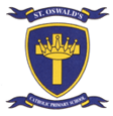 Term Dates 2023 - 2024Term Dates 2023 - 2024Term Dates 2023 - 2024Autumn Term 2023 (74 Days)Autumn Term 2023 (74 Days)Autumn Term 2023 (74 Days)Inset Day Monday 4th SeptemberMonday 4th SeptemberOpenTuesday5th SeptemberHalf-Term CloseFriday20th OctoberRe-openMonday30th OctoberClose (Christmas)Friday22nd DecemberSpring Term 2024 (52 Days)Spring Term 2024 (52 Days)Spring Term 2024 (52 Days)Inset Day Monday 8th JanuaryMonday 8th JanuaryOpenTuesday9th JanuaryHalf-Term CloseFriday16th FebruaryRe-openMonday26th FebruaryClose (Easter)Wednesday27th MarchInset DayThursday 28th MarchThursday 28th MarchBank HolidayFriday 29th MarchFriday 29th MarchSummer Term 2024 (64 Days)Summer Term 2024 (64 Days)Summer Term 2024 (64 Days)OpenMonday15th April Half-Term CloseFriday24th MayRe-openMonday3rd JuneClose (Summer)Friday19th JulyBank HolidayMonday 6th May